2017年度北九社保協総会学習講演のご案内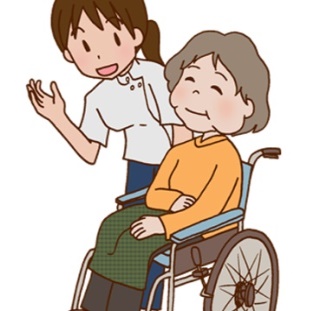 テーマ  「医療・介護一体改革のゆくえと私たちの課題」講師　 長友　薫輝 氏　（三重短期大学教授，日本医療総合研究所理事）来年度は、都道府県医療計画や国保県単位化の実施年であり、この通常国会で成立した介護保険法改悪と医療・介護報酬の同時改定の年でもあります。安倍政権が進める2025年に向けた「上からの地域包括ケア」、「権利としての社会保障制度の解体」の大きな節目の年です。こうした「医療・介護一体改革」の内容をわかりやすく読み解き、患者、市民の立場から医療・介護、社会保障を守るための課題は？長友先生にわかりやすく話していただきます。★長友先生の主な著書『市町村から国保は消えない』　自治体研究社、2015年4月 　 『長友先生、国保って何ですか』　自治体研究社、2013年8月　『安倍政権の医療・介護戦略を問う』　あけび書房　2014年（編著）日時・場所　　　　　5月27日（土）　14時～　＊16時～　総会　　　　　　　　　　健和会複合施設地域交流センター（北九州市小倉北区大手町14－22）主催：北九州市社会保障推進協議会★学習講演の参加申し込みは下記まで◇参加申し込みはー電話　093ー562―3966　（北九州社保協事務局・内田：北九州市小倉北区大手町14－22　